       3rd Grade June 2014 Summer Reading LogTotal Books Read ________ Total Minutes Read ________ Total Pages Read ________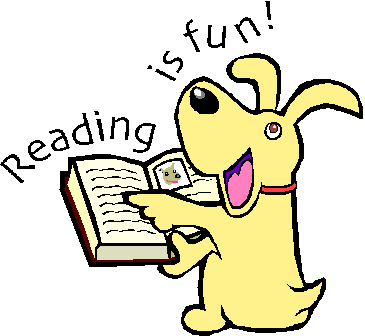 3rd Grade July 2014 Summer Reading LogTotal Books Read ________ Total Minutes Read ________ Total Pages Read ________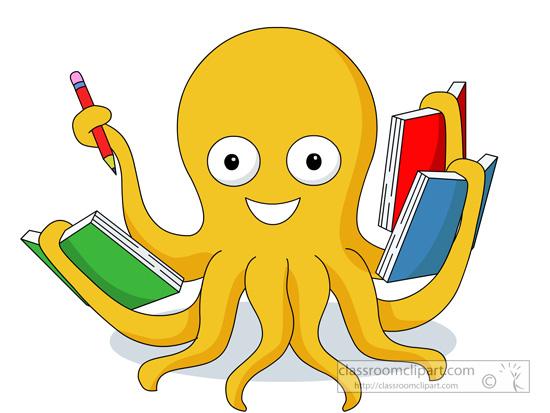  3rd Grade August 2014 Summer Reading LogTotal Books Read ________ Total Minutes Read ________ Total Pages Read ________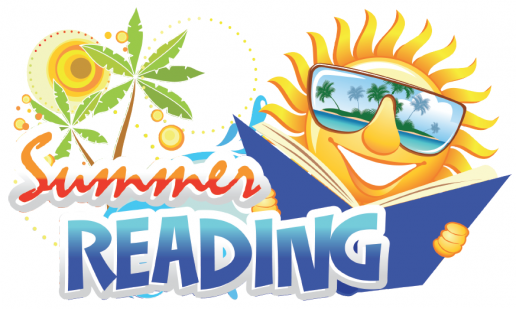 DateBook TitleTotal Pages ReadTotal MinutesRate Your Book 1-5 Stars 	DateBook TitleTotal Pages ReadTotal MinutesRate Your Book 1-5 Stars 	DateBook TitleTotal Pages ReadTotal MinutesRate Your Book 1-5 Stars 	